КОМИТЕТ ПО ОБРАЗОВАНИЮ ГОРОДА БАРНАУЛАПРИКАЗот 14 августа 2023 г. N 1239-оснОБ УТВЕРЖДЕНИИ ПОРЯДКА ПРЕДОСТАВЛЕНИЯ ПУТЕВОК В ОРГАНИЗАЦИИОТДЫХА ДЕТЕЙ И ИХ ОЗДОРОВЛЕНИЯ, ВХОДЯЩИЕ В СОСТАВ МАУ "ЦОО"КАНИКУЛЫ", В ПЕРИОД ЛЕТНИХ КАНИКУЛВ соответствии с Федеральным законом от 06.10.2003 N 131-ФЗ "Об общих принципах организации местного самоуправления в Российской Федерации", решением Барнаульской городской Думы от 31.08.2012 N 815 "Об утверждении Положения о комитете по образованию города Барнаула", с целью организации отдыха детей в период летних каникул приказываю:1. Утвердить Порядок предоставления путевок в организации отдыха детей и их оздоровления, входящие в состав МАУ "ЦОО "Каникулы", в период летних каникул (приложение).2. Признать утратившим силу приказ комитета по образованию города Барнаула от 13.04.2023 N 647-осн "Об утверждении Порядка предоставления путевок в организации отдыха детей и их оздоровления, входящие в состав МАУ "ЦОО "Каникулы", в период летних каникул".3. Специалисту по связям с общественностью технико-эксплуатационного отдела комитета по образованию города Барнаула Толмачевой К.А. обеспечить опубликование приказа в официальном сетевом издании "Правовой портал администрации г. Барнаула" и размещение на официальном Интернет-сайте комитета по образованию города Барнаула.4. Контроль за исполнением приказа оставляю за собой.Председатель комитетаА.Г.МУЛЬПриложениеУтвержденПриказомкомитета по образованиюгорода Барнаулаот 14 августа 2023 г. N 1239-оснПОРЯДОКПРЕДОСТАВЛЕНИЯ ПУТЕВОК В ОРГАНИЗАЦИИ ОТДЫХА ДЕТЕЙ И ИХОЗДОРОВЛЕНИЯ, ВХОДЯЩИЕ В СОСТАВ МАУ "ЦОО "КАНИКУЛЫ",В ПЕРИОД ЛЕТНИХ КАНИКУЛ1. Общие положения1.1. Порядок предоставления путевок в организации отдыха детей и их оздоровления, входящие в состав МАУ "ЦОО "Каникулы", в период летних каникул (далее - Порядок) разработан в соответствии с Федеральным законом от 24.07.1998 N 124-ФЗ "Об основных гарантиях прав ребенка в Российской Федерации", Федеральным законом от 06.10.2003 N 131-ФЗ "Об общих принципах организации местного самоуправления в Российской Федерации", Федеральным законом от 29.12.2012 N 273-ФЗ "Об образовании в Российской Федерации", Уставом городского округа - города Барнаула Алтайского края, решением Барнаульской городской Думы от 31.08.2012 N 815 "Об утверждении Положения о комитете по образованию города Барнаула" и определяет процедуру предоставления путевок в организации отдыха детей и их оздоровления, входящие в состав МАУ "ЦОО "Каникулы", в период летних каникул.1.2. Порядок определяет условия и процедуру предоставления путевок в загородные лагеря отдыха детей и их оздоровления, входящие в состав МАУ "ЦОО "Каникулы" (далее - загородные лагеря отдыха детей и их оздоровления), в период летних каникул.1.3. Действие Порядка не распространяется на отношения, связанные с:организацией оздоровления детей, относящихся к категории граждан, имеющих право на получение государственной социальной помощи в виде набора социальных услуг в соответствии с Федеральным законом от 17.07.1999 N 178-ФЗ "О государственной социальной помощи", которая осуществляется в соответствии с приказом Минтруда России N 929н, Минздрава России N 1345н от 21.12.2020 "Об утверждении Порядка предоставления набора социальных услуг отдельным категориям граждан";предоставлением путевок для детей-сирот, детей, оставшихся без попечения родителей, а также детей, находящихся в трудной жизненной ситуации.2. Условия предоставления путевок2.1. Путевки в загородные лагеря отдыха детей и их оздоровления (далее - путевка) предоставляются родителям (законным представителям) детей школьного возраста до 17 лет (включительно).2.2. Средняя стоимость путевки устанавливается Правительством Алтайского края.2.3. Размер софинансирования стоимости путевки (далее - мера поддержки) предоставляется из средств краевого и (или) местного бюджета один раз в год на каждого ребенка в соответствии с правовыми актами Алтайского края и муниципальными правовыми актами, регулирующими вопросы организации отдыха, оздоровления и занятости детей.Мера поддержки предоставляется гражданам, проживающим на территории Алтайского края и воспитывающим детей школьного возраста до 15 лет (включительно).Для получения меры поддержки родитель (законный представитель) ребенка (далее - заявитель), имеющий на нее право, заполняет заявку в электронной форме на официальном Интернет-сайте региональной информационной системы "Детский отдых" (далее - РИСДО) https://camps.22edu.ru в разделе "Личный кабинет" в период заявочной кампании в загородном лагере отдыха детей и их оздоровления.Информация о предоставлении меры поддержки размещается в Единой государственной информационной системе социального обеспечения (далее - ЕГИССО). Размещение (получение) указанной информации в ЕГИССО осуществляется в соответствии с Федеральным законом от 17.07.1999 N 178-ФЗ "О государственной социальной помощи".2.4. Путевка предоставляется заявителям при наличии свободных мест в загородных лагерях отдыха детей и их оздоровления в соответствии с нормативом наполняемости, предусмотренным постановлением Главного государственного санитарного врача Российской Федерации от 28.09.2020 N 28 "Об утверждении санитарных правил СП 2.4.3648-20 "Санитарно-эпидемиологические требования к организациям воспитания и обучения, отдыха и оздоровления детей и молодежи".3. Порядок предоставления путевок3.1. Для получения путевки заявитель оформляет заявку в электронной форме в РИСДО на официальном Интернет-сайте https://camps.22edu.ru.3.2. Заявителю, имеющему право на получение меры поддержки, в день оформления заявки, на адрес электронной почты, указанный в заявке, направляется уведомление с указанием порядкового номера заявки.3.3. В течение 30 дней с момента получения уведомления с указанием порядкового номера заявки заявителю необходимо предоставить в МАУ "ЦОО "Каникулы" заявление (приложение) для заключения договора по оказанию услуги об организации отдыха и оздоровления ребенка (далее - договор).3.4. Заявитель с заявлением предоставляет следующие документы:3.4.1. Копию документа, удостоверяющего личность заявителя;3.4.2. Справку с места работы заявителя (при наличии права на получение меры поддержки).3.5. Многодетные семьи, направившие на отдых в загородные лагеря отдыха детей и их оздоровления троих и более детей в возрасте от 6,5 до 15 лет (включительно), также с документами, предусмотренными пунктом 3.4 Порядка, предоставляют в МАУ "ЦОО "Каникулы" копии путевок на первого и второго ребенка (если путевки приобретаются в разные лагеря отдыха детей и их оздоровления).3.6. Предоставляемые документы не должны содержать подчисток, зачеркнутых слов и иных исправлений, а также повреждений, не позволяющих однозначно истолковать их содержание.3.7. Специалист МАУ "ЦОО "Каникулы" в течение двух рабочих дней со дня поступления заявки, в рамках межведомственного информационного взаимодействия (при наличии у родителя (законного представителя) ребенка права на получение меры поддержки) запрашивает в отношении ребенка и родителя (законного представителя) имеющиеся в их распоряжении документы (сведения):в отделении Фонда пенсионного и социального страхования Российской Федерации по Алтайскому краю - о страховом номере индивидуального лицевого счета в системе обязательного пенсионного страхования, о трудовой деятельности заявителя - для граждан, являющихся сотрудниками органов местного самоуправления города Барнаула и учреждений муниципальной бюджетной сферы;в Министерстве внутренних дел Российской Федерации - о регистрации по месту жительства и месту пребывания гражданина Российской Федерации, о выданных паспортах несовершеннолетних граждан Российской Федерации, удостоверяющих личность гражданина Российской Федерации;из Единого государственного реестра записей актов гражданского состояния - сведения о рождении ребенка;в органах опеки и попечительства (по месту жительства опекуна) - сведения об установлении опеки или попечительства над несовершеннолетним (при необходимости);в органах социальной защиты населения - сведения, подтверждающие статус многодетной семьи.Заявитель вправе предоставить указанные сведения самостоятельно.3.8. Документы, указанные в пунктах 3.4 - 3.5 Порядка, принимаются МАУ "ЦОО "Каникулы" в период заявочной кампании. Срок начала заявочной кампании устанавливается приказом Министерства образования и науки Алтайского края.Информация о начале заявочной кампании размещается на официальных Интернет-сайтах комитета по образованию города Барнаула, МАУ "ЦОО "Каникулы" не позднее пяти рабочих дней до дня начала заявочной кампании.Заявочная кампания завершается в случае, когда количество заявлений превышает предельную наполняемость лагерной смены.Информация о завершении заявочной кампании размещается на официальном Интернет-сайте МАУ "ЦОО "Каникулы".В случае предоставления заявителем по собственной инициативе документов (сведений), указанных в пункте 3.7 Порядка, договор заключается между МАУ "ЦОО "Каникулы" и заявителем в день предоставления таких документов (сведений).Если заявитель не предоставил по собственной инициативе документы (сведения), указанные в пункте 3.7 Порядка, договор заключается между МАУ "ЦОО "Каникулы" и заявителем в течение трех рабочих дней со дня получения указанных сведений в рамках межведомственного информационного взаимодействия.Если заявитель в течение 14 дней после заполнения заявки не предоставил МАУ "ЦОО "Каникулы" заявление и документы, предусмотренные пунктами 3.4 - 3.5 Порядка, а также не оплатил родительскую долю путевки, то заявка автоматически аннулируется. Уведомление об аннулировании заявки направляется на адрес электронной почты, указанный заявителем в заявке, в течение двух рабочих дней со дня аннулирования. Заявитель имеет право повторно оформить заявку, при этом ей будет присвоен новый порядковый номер, соответствующий номеру очереди на день заполнения заявки.3.9. Заявителю, не имеющему право на получение меры поддержки, необходимо в период заявочной кампании предоставить в МАУ "ЦОО "Каникулы" заявление и документы, указанные в пунктах 3.4, 3.5 Порядка, для заключения договора.3.10. МАУ "ЦОО "Каникулы" заключает договор с заявителем в день подачи заявления, на основании которого заявитель, имеющий право на получение меры поддержки, должен оплатить часть путевки, уменьшенную на установленную приказом Министерства образования и науки Алтайского края сумму софинансирования стоимости путевки в загородные лагеря отдыха детей и их оздоровления с учетом соответствующей категории граждан, не позднее чем за 15 дней до начала смены в загородном лагере отдыха детей и их оздоровления.3.11. Основаниями для отказа в заключении договора являются:несоблюдение условия предоставления путевок, указанного в пункте 2.1 Порядка;непредоставление (предоставление не в полном объеме) документов, предусмотренных пунктами 3.4, 3.5 Порядка;предоставление документов с нарушением срока, предусмотренного пунктом 3.8 Порядка;превышение предельной наполняемости лагерной смены;ответ на межведомственный запрос не поступил либо поступил ответ, свидетельствующий об отсутствии сведений, необходимых для рассмотрения заявления, и соответствующие сведения не были предоставлены заявителем или организацией по собственной инициативе (при наличии у родителя (законного представителя) ребенка права на получение меры поддержки).3.12. Путевка выдается родителю (законному представителю) ребенка при обращении в МАУ "ЦОО "Каникулы", при условии полной оплаты родительской доли путевки в соответствии с условиями заключенного договора.3.13. Отсутствие полной оплаты родительской доли путевки является основанием для отказа в предоставлении путевки и расторжении договора.3.14. Детям военнослужащих и детям граждан, пребывающих в добровольческих формированиях, в том числе усыновленным (удочеренным) или находящимся под опекой или попечительством в семье, включая приемную семью либо в случаях, предусмотренных законами субъектов Российской Федерации, патронатную семью, предоставляется в первоочередном порядке путевка в один из лагерей МАУ "ЦОО "Каникулы".3.15. Детям военнослужащих и детям граждан, пребывавших в добровольческих формированиях, погибших (умерших) при выполнении задач в специальной военной операции либо позднее указанного периода, но вследствие увечья (ранения, травмы, контузии) или заболевания, полученных при выполнении задач в ходе проведения специальной военной операции, в том числе усыновленным (удочеренным) или находящимся под опекой или попечительством в семье, включая приемную семью, либо в случаях, предусмотренных законами субъектов Российской Федерации, патронатную семью, предоставляется во внеочередном порядке путевка в один из лагерей МАУ "ЦОО "Каникулы".3.16. Детям сотрудника, погибшего (умершего) при выполнении задач в специальной военной операции либо позднее указанного периода, но вследствие увечья (ранения, травмы, контузии) или заболевания, полученных при выполнении задач в ходе проведения специальной военной операции, в том числе усыновленным (удочеренным) или находящимся под опекой или попечительством в семье, включая приемную семью, либо в случаях, предусмотренных законами субъектов Российской Федерации, патронатную семью, предоставляется во внеочередном порядке путевка в один из лагерей МАУ "ЦОО "Каникулы".Председатель комитетаА.Г.МУЛЬ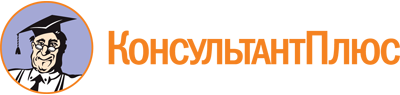 Приказ Комитета по образованию города Барнаула от 14.08.2023 N 1239-осн
"Об утверждении Порядка предоставления путевок в организации отдыха детей и их оздоровления, входящие в состав МАУ "ЦОО "Каникулы", в период летних каникул"Документ предоставлен КонсультантПлюс

www.consultant.ru

Дата сохранения: 25.09.2023
 